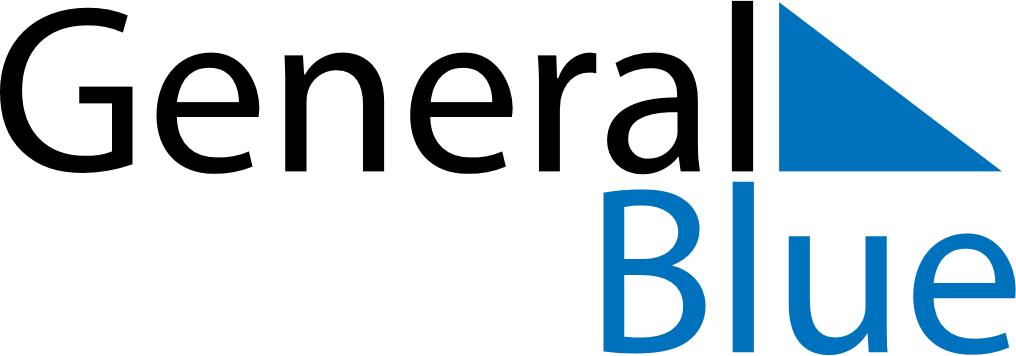 Weekly Meal Tracker October 18, 2020 - October 24, 2020Weekly Meal Tracker October 18, 2020 - October 24, 2020Weekly Meal Tracker October 18, 2020 - October 24, 2020Weekly Meal Tracker October 18, 2020 - October 24, 2020Weekly Meal Tracker October 18, 2020 - October 24, 2020Weekly Meal Tracker October 18, 2020 - October 24, 2020SundayOct 18MondayOct 19MondayOct 19TuesdayOct 20WednesdayOct 21ThursdayOct 22FridayOct 23SaturdayOct 24BreakfastLunchDinner